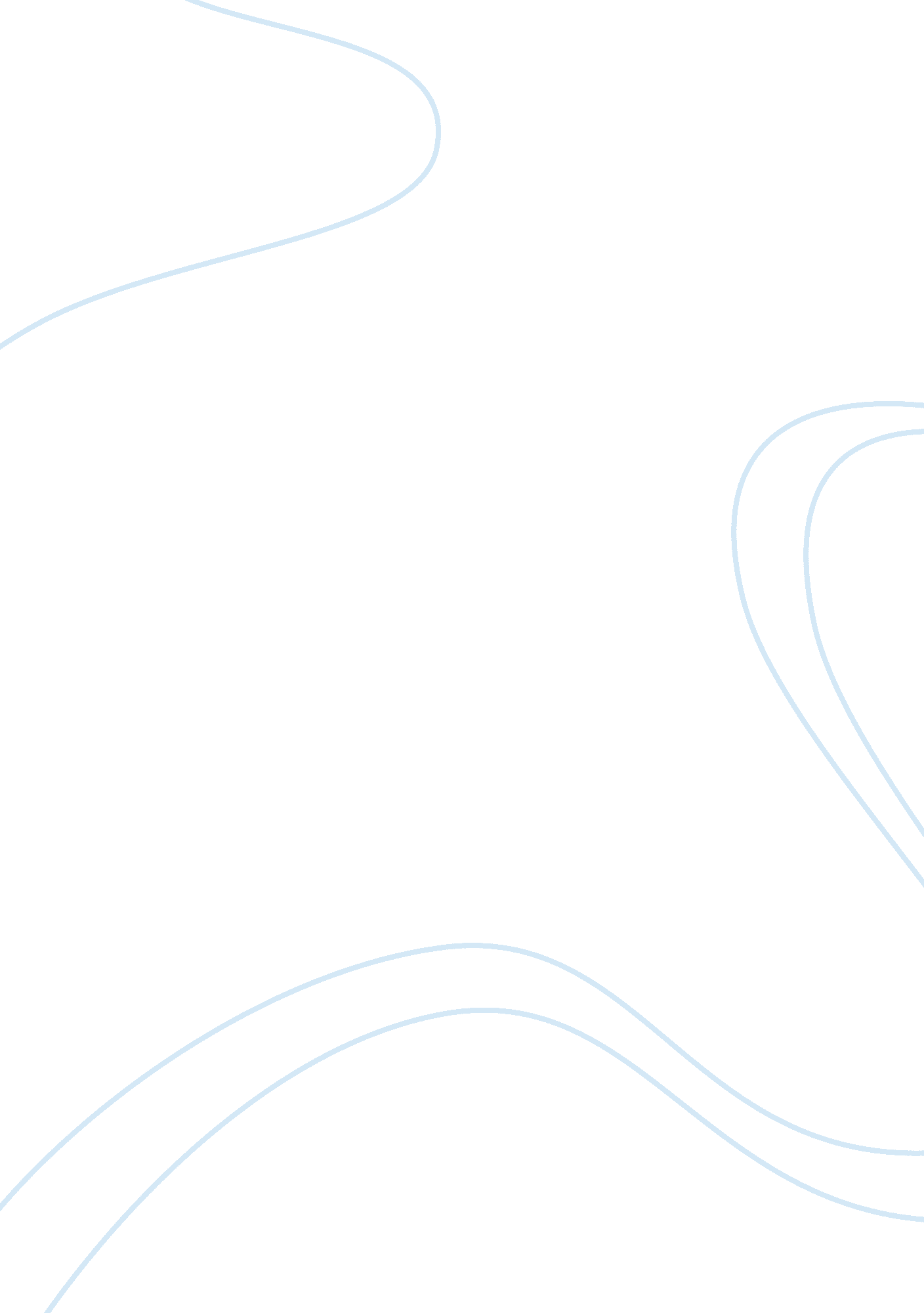 Informative essay on to kill a mockingbird essayLiterature, American Literature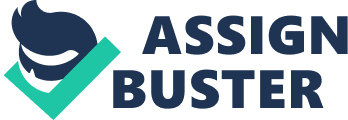 Reading HowTo Kill A MockingbirdAnywhere you go in life you should always follow the moral of having to see things from others perspectives. This is a topic in a scene from Harper Lee’s To Kill a Mockingbird. Scout, the main character, talks to her father Atticus about herteacher, Miss Caroline, telling her about how Scout needs to stop reading at home. Harper Lee uses this scene to have Scout learn an important lesson which has to look at other people’s points of views in order to understand them. In To Kill a Mockingbird, Harper Lee uses setting to show one of the major themes of the novel which is one cannot understand another until he looks at things from a different perspective. For example, Atticus tells Scout she will “ get along better with all kinds of folk if she can consider things from his point of view- climb into his skin and walk around in it,” after Scout comes home from school which is where Miss Caroline had spoken to her about not having her read with Atticus. This creates the author’s effect because it helps Scout think about Miss Caroline’s point of view. The author may use this to develop the theme ofracismbecause it shows that you should think about what other people may be thinking. This scene has an importance in characterization because it leads to having Scout learn coming of age. For example, “ She had learned not to hand something to a Cunningham, for one thing, but if Walter and I had put ourselves in her shoes we’d have seen it was an honest mistake on her part. ” We realize Scout is learning about Miss Caroline and why she would want her to stop reading at home. This creates the author’s effect because it shows Scout is growing up and she is thinking of other people’s point of view. The author may use this to develop the theme of coming of age because it shows that Scout had realized that she should think about the other person’s perspective. In To Kill a Mockingbird, Harper Lee uses conflict to have Scout realize to understand a person’s choices. For example, “ Bit by bit, I told him the day’s misfortunes,” Scout had said. “ If you can learn a simple trick, Scout, you’ll get along a lot better with all kinds of folks. You never really understand a person until you consider things from his point of view. ” Atticus had informed Scout. This creates the author’s effect because it shows Scout conflict resulted in her learning about other people’s point of views. The author may use this to develop the theme of coming of age because it shows Scout realizing about Miss Caroline’s point of view. Harper Lee used setting, characterization and conflict to develop one of the major themes of the novel: in order to understand a person, you must look through their eyes. This important theme is shown throughout the whole novel. 